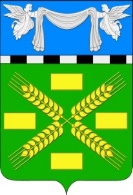 АДМИНИСТРАЦИЯ КОНОКОВСКОГО СЕЛЬСКОГО ПОСЕЛЕНИЯ УСПЕНСКОГО РАЙОНАПОСТАНОВЛЕНИЕот  18 января   2022  года			    	                                        № 2с. КоноковоОб утверждении Реестра муниципального имущества администрации Коноковского сельского поселения  Успенского районана 01 января 2022 года	В соответствии с Федеральным законом от 06.10.2003 № 131-ФЗ «Об общих принципах организации местного самоуправления в Российской Федерации» (ч.5 ст.51), Уставом Коноковского сельского поселения  постановляю: 	1. Утвердить Реестр муниципального имущества Коноковского сельского поселения Успенского района на 01 января 2022 года  (приложение).	2. Контроль за исполнением настоящего решения возложить на начальника МКУ КБЦБ Коноковского сельского поселения Кандаурову О.И.	3. Разместить настоящее постановление в сети интернет администрации Коноковского сельского поселения Успенского района.	4. Настоящее решение вступает в силу после дня его официального опубликования   и    применяется     к    правоотношениям,    возникшим  с 01 января 2022 года.Глава Коноковского сельского поселения                                  Н.Д.Елисеев